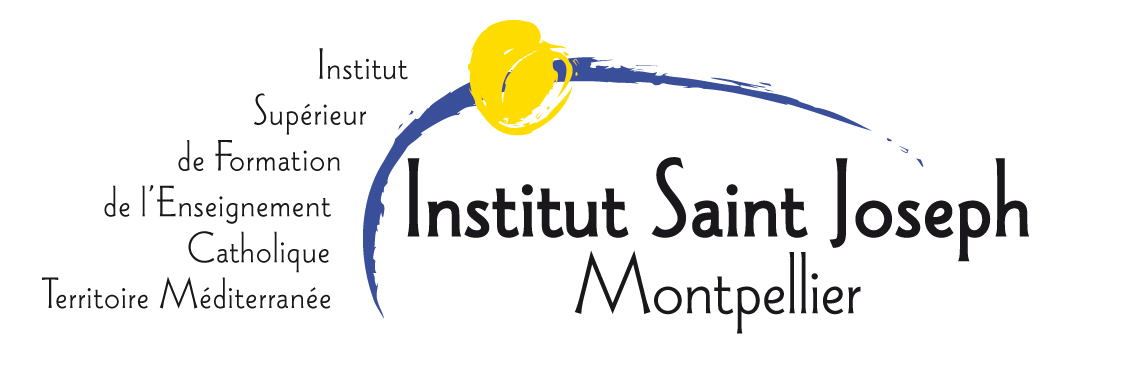 MASTER MEEF 2017-2018Domaine : Sciences Humaines et Sociales   Mention : Métiers de l’Education, l’Enseignement et de la Formation  BILAN DE STAGE EN SITUATION PARCOURS MASTER 1 - A rédiger numériquement en fin de stage et à envoyer à Chantal.jehin@gmail.com (pour le premier degré) sylvie.vincent.isfec34@orange.fr (pour le second degré) NOM et Prénom de l’étudiant : ………………………………. ……………………….........................____________________________________________________________________________Etablissement : .................................................................................Ville :...................................................Ce document est la pièce du suivi de l’étudiant durant les 2 périodes de stage. Il est remis, en double exemplaire, à l’étudiant à l’issue de chaque stage. Ce dernier remet un exemplaire à l’ISFEC dès son retour. Ce document n’est pas exhaustif et peut se compléter de toute autre pièce permettant à l’étudiant d’évoluer dans sa pratique (notes d’observation, fiches outils, listes de conseils, fiches compétences du vade-mecum...). Ces autres pièces sont remises à l’étudiant et ne sont pas annexées au présent document.Stage du ...........................au ............................20Cycle : .....Classe de ....... tenue par ...............................................................Signature du/de la Professeur/professeure-Tuteur/tutriceSignature de l’Etudiant(e)Signature du Chef /de la cheffe d’établissement